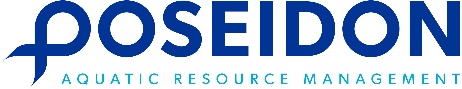 Curriculum vitaeEmail: Graeme@consult-poseidon.com / Tel: +33 689 362374Address: 308 Rue d’Arbere, 01220, Divonne les Bains, FranceFamily Name: 	MacfadyenFirst Name: 	GraemeDate of birth: 	31.3.68Nationality: 	BritishCivil Status: 	Married Qualifications: 	Language skills:  Indicate competence on a scale of 1 to 5 (1 - excellent; 5 - basic)Membership of professional bodies: International Institute of Fisheries Economics and Trade (IIFET)Other skills:  Computer literate – Word, Excel, Access, Powerpoint, ProjectPresent position:	Director of the Poseidon Aquatic Resources Management Ltd, an international consultancy specialising in fisheries, aquaculture and aquatic environment.Years within the firm:	17 Key qualifications:  27 years of consultancy, industry and NGO experience in the fisheries sectorTeam leader experienceFisheries and aquaculture economics (e.g. value-chain analysis, business plans, investment appraisal, compensation claims)Fisheries policy, legislation, management (management plans, RFMOs, fishing rights, etc), MCS and IUUProject and public expenditure design, monitoring and evaluationPost disaster damage and loss assessment and reconstructionFish marketing and tradeFisheries certificationPoverty alleviation, sustainable livelihoods, and socio-economics Human and institutional capacity developmentFisheries infrastructure development and regenerationSome limited experience in agriculture sector and marine transport economicsGeographic experience and client summaries shown belowExperience:  Gambia/EU. Team Leader for an ex ante evaluation of a possible Sustainable Fisheries Partnership Agreement between the EU and The Gambia (EU, Dec 2017 – to Mar 2018)EU. Team Leader for impact assessment of amendments to the Control Regulation and the fisheries control system in the EU (EU, Oct 2017 – Feb 2018)Philippines. Team Leader for two supervision missions of the FishCoral project supporting coastal resource management, fisheries infrastructure investments, enterprise group formation, value chain improvements, and livelihood development projects in 4 coastal regions and 11 bays (IFAD, September 2017, October 2016)Myanmar. Team Leader for a team of 4 providing real time evaluation of Danida’s fisheries programme in Myanmar. Specification of evaluation questions, theory of change, indicators and methodologies, and data collection, to provide ‘real time’ evaluation of the programme’s outcomes and impacts. (Danida, April 2017 to 2020)Indonesia. Four supervision missions (as team leader), MTR (as team leader) and project completion report for a $42 million coastal community development project, supporting improved marine management, district and village-level infrastructure investments, value chain improvements, and marketing and processing enterprise groups (IFAD, October 2017, May 2017, Sep 2016, May 2016, Sep 2015, May 2015, May 2014)Eritrea. Preparation of an FAO technical cooperation project document and review of technical assistance inputs to a IFAD fisheries management and development project in Eritrea, and specification of associated costs (FAO, Dec 2016)EU. Interim assessment of Producer Organisation Production and Marketing Plans required by the Common Organisation of the Markets (EU, Jan – Oct 2016)Thailand, Indonesia, PNG, Vietnam and Philippines. Team Leader for final project evaluation of the “Strategies for Trawl Fisheries Bycatch Management” (REBYC II CTI Project). Elaboration of theory of change, evaluation methodology and tools, and consultations in the region (FAO, July to October 2016)Djibouti. Desk-based peer review and evaluation of consultancy report providing a regional fisheries strategy for the IGAD in the Horn of Africa (EU/Cowi, April 2016)EU. Ex post evaluation of EFF funding 2007 – 2013 assessing relevance, coherence, effectiveness, efficiency, and EU value added (EU, Nov 2015 to June 2016)EU. Evaluation of efficiency of the Mediterranean Regulation (EU, Nov 2015 to June 2016)EU. Technical, geographical and thematic inputs to the support of fisheries and aquaculture monitoring and evaluation under the EMFF, Contributions on evaluation methodologies, indicators, frequently asked questions, success stories (EU, July 2015 – ongoing)EU. Team leader for an ex post evaluation of EU financial measures for the implementation of the Common Fisheries Policy and EU expenditure of Euro 1.7 billion on fisheries control, scientific advice and data collection, support to RFMOs, and fisheries partnership agreements (EU, Jan to Sep 2015)Black Sea countries. Preparation of a framework and strategy for blue growth and blue economy development in Black Sea countries as part of regional maritime strategy, with specific focus on potential funding mechanisms (EU, Jan to March 2014)Indonesia. Review of the government’s proposed blue economy programme, and provision of recommendations to ensure greater focus on low carbon and low energy activities, and access to external funding sources (FAO, March 2014)Greenland/EU. Ex post and ex ante evaluation of the Protocol to the Fisheries Partnership Agreement between the EU and Greenland (EU, Jan to May 2014)Kenya and Tanzania. Ex ante evaluation of possible Fisheries Partnership Agreements with the EU, and preparation of a regional report on tuna fisheries in the Western Indian Ocean (EU, Sep to Dec 2013)Maldives. Team Leader for 4 supervision missions and MTR of a post-tsunami agriculture and fisheries rehabilitation project aiming to improve  fisheries management, provide fisheries infrastructure, build institutional capacity and support value addition in the fisheries and agriculture sectors (IFAD, May 2013, July 2012, May 2010, Feb 2009, Nov 2008)Mediterranean. Preparation of a project concept note for a fisheries science and management project (FAO, May 2013)Egypt. Project preparation for a possible Danida-funded intervention to support value-addition and improved marketing in the farmed fish sector (WorldFish Centre, February 2013)Cook Islands and Tuvalu. Ex ante evaluation of possible Fisheries Partnership Agreements with the EU, and preparation of a regional report on tuna fisheries in the Western Central Pacific (EU, Jan to May 2013)EU. Retrospective and prospective evaluation of technical conservation measures in the EU, and a prospective evaluation of changes to technical measures regulations (EU, Jan to June 2013)Kenya, Tanzania, Mauritius, Comoros, Mozambique, Madagascar, Seychelles, Reunion and South Africa. Preparation of the borrowers Implementation Completion Report for the South-West Indian Ocean Fisheries Project (World Bank/GEF/SWIOFP, Nov to Dec 2012)Maldives. Team Leader on two supervision missions and a Mid Term Review mission for an agriculture and fisheries value-chain development project (IFAD, Sep 2012, Nov 2011, Dec 2010)EU/Kiribati. Team Leader and fisheries economist for an ex-post and ex-ante evaluation of the EC/Kiribati tuna Fisheries Partnership Agreement (January to April 2012)EU/Solomon Islands. Fisheries economist for an ex-post and ex-ante evaluation of the EC/Kiribati tuna Fisheries Partnership Agreement (January to April 2012)Uganda.  Pre-project preparation for an intervention to support commercial aquaculture, using value-chain analysis to identify key constraints and project activities (EC, Apr 2011)Kenya, Tanzania, Mauritius, Comoros, Mozambique, Madagascar, Seychelles, Reunion and South Africa. Team Leader for Mid-Term Review of the South-West Indian Ocean Fisheries Project, with assessment of, and recommendations relating to, project design, implementation progress, and post-project sustainability (GEF/World Bank, Jan to Feb 2011)EU. Ex-post evaluation of FIFG 2000-2006 funding, with a particular focus on environmental and social issues (Pew Charitable Trusts, Jun to Oct 2009)Global. Quality Assessment Group panel evaluation of the World Bank-support ALLFISH programme aimed at market driven sustainability improvements (World Bank, Jun 2009)Asia/Pacific. Assistance to the WorldFish Centre on impact assessment. Inputs to a programme-level impact assessment system, and preparation of project level guidelines (WFC, 2008)Global. Assessment of the impact of development assistance in fisheries and aquaculture by all major international and bilateral donors (FAO, Mar to July 2008)Cape Verde. Detailed preparation (Phase 2) of a fisheries private sector growth programme (IFC, Mar – Aug 2007)Iceland/EU. Evaluation of EC fisheries partnership agreement: sector survey; assessment of coherence, relevance, efficiency and value for money; and economic modelling of value-added benefits in EC Member States and third countries (EC, Jan – Sep 2007)Norway/EU. Evaluation of EC fisheries partnership agreement: activities as above (EC, Jan – Sep 2007)Faroes/EU. Evaluation of EC fisheries partnership agreement: activities as above (EC, Jan – Sep 2007)Global/ACP. Feasibility study for ACP Fish II fisheries management project, and inputs to project logframe, implementation arrangements, financial/economic justification, and monitoring and evaluation (EC, May – Dec 2006)Yemen. Preparation of a Project Implementation Plan with detailed requirements on monitoring and evaluation, procurement, and financing arrangements for the Fisheries Management and Conservation Project. (FAO/WB, Nov 2005 and Jun 06)Cape Verde. Project pre-preparation (Phase 1) of a fisheries private sector growth programme (IFC, Oct 2005)Angola, Namibia, South Africa, Mozambique, Tanzania. Mid-term evaluation of SADC MCS project (EC, Jan – Feb 2004)Sub-Saharan Africa. Preparation of M&E indicators for a GEF Fisheries Fund (FAO, Mar 2005)Sub-Saharan Africa. Preparation of eligibility criteria for a GEF Fisheries Fund (FAO, Nov 2004)Asia/Pacific. Preparation of a project concept paper for improving policy, governance and fisheries management in Asia (FAO, Jun 2004)Solomon Islands/EU. Evaluation of EC fisheries partnership agreement: sector survey; assessment of coherence, relevance, efficiency and value for money; and economic modelling of value-added benefits in EC Member States and third countries (EC, Mar – Sep 2004)Federated States of Micronesia/EU. Evaluation of EC fisheries partnership agreement: activities as above (EC, Mar – Sep 2004)Cook Islands/EU. Evaluation of EC fisheries partnership agreement: activities as above (EC, Mar – Sep 2004)UK. Mid-term review of EC FIFG and national grant expenditure. Assessment of uptake of different measures and recommendations for improved programme performance. (UK Departments, Jul 2003)UK/West Africa. Preparation of a mid-term project evaluation brief (FAO/DFID May 2003)Ireland. Evaluation of public expenditure on fishing harbours (DCMNR, May 2001)Thailand. Project Preparation of a coastal habitats and resource management project, with special emphasis on project costings and financial/economic justification (EC, Mar – May 1999)The Gambia. Project preparation of an African Development Bank fisheries management development project, with special responsibility for project costings and economic/financial justification (FAO Investment Centre, Mar 1998)Global. Background paper on IUU fishing to inform the development of a Pan African Index of Organised Crime (Global Initiative on Transnational Organised Crime, May 2017)Global. Development of a fisheries performance assessment tool to assess fisheries management performance covering governance, ecological, social and economic indicators (FAO, Jan  - Mar 2017)Seychelles. MSC pre-assessment of purse seine fishing in the Indian Ocean (private client,  Jan to Mar 2016)Global. Study of IUU fishing studies and assessment of different methodologies (FAO, Jan to May 2016)Global. Consideration of blue economy approaches to fisheries sector management for Small Island Developing States (Commonwealth Secretariat, Sep to Dec 2015)Global. Expert workshop to consider methodological approaches to generating a global estimate of discards (FAO, May 2015)Global. Peer review of an FAO paper on abandoned, lost and discarded fishing gear (FAO, Mar 2015)Global. Preparation of background paper, and workshop facilitation of an FAO-run workshop to consider a methodology and project design for a global estimate of IUU fishing (FAO, Jan to Feb 2015)Ghana. Functional review of Ministry and Fisheries Department, review of expenditure and financing mechanisms, development of new institutional structure for the Department, capacity needs assessment, and development of a range of SOPs (World Bank, August 2014 to March 2015).EU/Madeira. Identification, organisation and guidance of speakers and panellists for a conference on the EU’s outermost regions and the Atlantic Action Plan. Preparation of the conference report (EU, March 2014)EU. Review and analysis of Member State questionnaires/submissions to the EU on the EU IUU regulation, completed as part of an evaluation of the EU IUU regulation (EU, June to December 2013)EU. Preparation of the conference report for the conference ‘European Aquaculture: the path for growth. A Coruña, Spain, 23rd November 2012’.Tanzania and Kenya. Benchmarking of shrimp sector sustainability against the MSC standard, and project design/preparation for WWF engagement with fisheries improvement projects (FIPs) in both countries over a 4-5 year period (WWF, Oct 2012)Global. Facilitation of FAO workshop on Green House Gas emissions assessment methodologies in the fisheries sector (FAO, January 2012)EU. Preparation of the conference report of the EU Coastguards Functions Forum in Dublin, 2012 (August 2012)Bangladesh. Assessment of fisheries management, legislation, MCS, and the catch certification scheme, and recommendations for EC IUU Reg compliance (EC/Gopa, May 2012)Global. Preparation of a chapter on fisheries management and policy, for inclusion in post disaster emergency response guidelines for the fisheries sector (FAO, Feb-Apr 2012)Guyana. Assessment of fisheries management, legislation, MCS, and the catch certification scheme, and recommendations for EC IUU Reg compliance (EC/Gopa, June 2011)Suriname. Assessment of fisheries management, legislation, MCS, and the catch certification scheme, and recommendations for EC IUU Reg compliance (EC/Gopa, Feb 2011)Maldives, Sri Lanka, India, Bangladesh, Myanmar, Thailand, Malaysia, Indonesia. Review of fisheries and marine environmental policy processes, policy content, and policy implementation  (FAO BOBLME project, Oct to Mar 2010)Maldives, Sri Lanka, India, Bangladesh, Myanmar, Thailand, Malaysia, Indonesia. Assessment of stock status, ecosystem impacts, and policy/management frameworks for Indian mackerel and hilsa shad fisheries (FAO BOBLME project, Oct to Dec 2010)Suriname. Consultation and workshop facilitation to develop a shrimp sector management strategy and associated implementation arrangements (WWF, July – August 2010)EU. Assessment of cost efficiencies from joint deployment plans (CFCA Sep 2010)Ireland/EU. Assessment of the extent of, and administrative arrangements for effort management systems in EU Member States, with special responsibility for Ireland (EC, Feb to June 2010)Global. Development of a blue-print/standard for sustainable tropical shrimp trawl fisheries based on case studies of 11 shrimp trawl fisheries (WWF, Sep to Dec 2009)Global. Paper for inclusion in FAO’s 2010 publication on the State of Fisheries and Aquaculture on the contribution of the fishing sector to marine debris (FAO, Feb 2010)EU/UK. Review of major thematic areas in ongoing CFP reform debate (Scottish Government, June 2009)UK. Assessment of inshore fisheries and quota requirements for different fleet scenarios, and recommendations for inshore fisheries management (Defra, Feb - Jul 2009)Global. Preparation of two papers for COFI on the establishment of a Global Record of fishing vessels to combat IUU fishing. The first presented potential conceptual models and governance arrangements, and the second a detailed project implementation plan (FAO, 2008/09)Global. Review of causes, extent of, and impacts of abandoned, lost and otherwise discarded fishing gear, and recommendations for mitigating measures (FAO/UNEP, Sep – Dec 2007)Seychelles. Specification of a policy implementation plan including detailed activities in support of policy goals and strategies, and defined responsibilities, timeframes and indicators (EC, Mar 2006)Asia/Pacific. Review of key recent policy changes in Asian countries and assessment of key policy direction in the region, including on user charges  (FAO, Mar – Jun 2006)Pakistan. Technical support to fisheries and aquaculture sector policy and strategy formulation with activities including facilitation of policy workshops, technical comment on draft policy documents, and preparation of a manual on policy development and implementation processes (FAO, Jan – Dec 2005)Global. Cost benefit study of a high-seas vessel database to combat IUU fishing, as either a standalone system or as an integrated system within an existing database (High Seas Task Force, Sep 2005)Asia/Pacific. Review of current practice, and assessment of ideal policy and legislative frameworks conducive to fisheries co-management (FAO, Feb – Jul 2005)Angola, Namibia, South Africa, Mozambique, Tanzania. Mid-term evaluation of SADC MCS project (EC, Jan – Feb 2004)Asia/Pacific. Review of policy processes, institutional arrangements and lessons learned from fisheries management as part of a GEF project preparation for the Bay of Bengal LME (FAO, Jul 2004)Global. Assessment of the social and economic impacts of discards, and global legislation and programmes to combat discards (FAO, Mar – Jul 2003)UK/Ghana/Ivory Coast. Review of fisheries legislation & boundary delimitation (Private, Feb 2002)EU. Evaluation of NAFO Observer scheme designed to monitor catches and report on illegal fishing activities (EC, Mar – Jul 2002)UK. Economic evaluation of the fish quota management system (MAFF, Aug 2001)Sierra Leone. Review of fisheries laws and regulations (EC, Jul 2000)PR China. Cost/benefit study of different management options for the Bohai Sea (ADB, Nov 1999 Jan 2000)Maldives. Strategic review of industrial fishing and processing company with recommendations about necessary restructuring to ensure supplies of inputs, processing capacity, and sales/marketing outlets (MIFCO, May 1999)South Africa/UK. Review of fisheries legislation (IOPC Fund, Oct 1998)South Africa. Inputs to the national fisheries policy development process and assessment of economic/social impacts of quota redistribution and different management options (South African Deep-Sea Trawling Industry Association Jul 1995 - Dec 1996)South Africa. Review of options for the allocation of access rights (OLRAC, Jul 1995)West Africa. Regional sector review of fisheries (World Bank, Oct 1994 Feb 1995)UK. Assessment of the economic impacts on different fleet segments and processors in the pelagic sector in Scotland of a policy proposal to require a certain percentage of quota to be landed in Scotland rather than Norway (Private client, June 2017)Greece. Project manager and peer review for an assessment of company performance and identification of potential efficiencies/improvements in two vertically integrated bass and bream fish farming companies, and assessment of benefits of consolidation of the two companies (private client, Sep – Dec 2016)Global. Assessment of economic indicators and data sources for a global monitoring programme of the damage and losses in the fisheries and aquaculture sector following natural disasters (FAO, Nov 2015 to Jan 2016)Global. Value chain analysis of tuna catches, market flows, and prices by ocean area, species, flag, and fishing method, to determine a global ex-vessel and final market value of tuna (Pew Charitable Trusts, Sep 2014 to Dec 2015)Kenya, Tanzania, Mozambique, Madagascar. Analysis of fleet segments and assessment of the potential benefits (in economic and social terms) from improved sector management and moves towards maximum sustainable yield (WWF, Jan – Mar 2014)Jersey, UK. Development of an aquaculture licensing strategy for the future with specific emphasis on licence allocation processes, licence terms, and cost recovery by government (States of Jersey, Oct 2013 to march 2014)UK. Assessment of the economic impacts on selected fleets of the EU landing obligation/discard ban, using costs & earnings modelling of and a range of scenarios (Seafish, Mar-Oct, 2013)EU. Assessment of fisheries economic and socio-economic dependency in a number of NUTS3 and LAU2 areas of Scotland, France, Spain, and Italy, and recommendations for revised/improved socio-economic data requirements under the DCF (EU, April to Aug 2012)Egypt. Assessment of the market for farmed fish in Cairo, based on a market segmentation analysis to assess the characteristics of demand in different end sales outlets (WorldFish Centre, May to June 2012)Saudi Arabia. Economic feasibility study of small-scale marine aquaculture clusters (Gov, Oct 2011)Egypt. Value-chain analysis of the farmed fish sector, with presentation of sub-sector costs and earnings models, and identification of key constraints and solutions to value-chain improvements (WorldFish/Swiss Agency for Development Cooperation, Sep, 2011)Gabon. Business Plan preparation for artisanal fisheries sector development and management support (SFM Africa, July 2011)Nigeria. Desk study assessment of the financial losses incurred by the fisheries sector  following an oil spill (Private client, Nov 2011)EU. Assessment of levels of (over-)capacity in 9 fleet segments in the UK, as part of wider assessment of capacity levels across in the EU (EC, Feb to June 2010)EU. Economic and social impact assessment of CFP reform policy options on four regions: Galicia, Sicily, Scotland, and Brittany (EU, Jan – June 2010)Maldives. Review of skipjack pole and line fishery for a due diligence study of a proposed $75 million investment, with special focus on competitiveness issues (IDB, Jan 2010)Ireland/EU. Assessment of economic and social dependencies on fisheries in 25 case study regions within the EU, with focus on how regions are adapting to change and key lessons of relevance to future support under EFF Axis 4. Specific responsibility for a case study of the fisheries sector in Killybegs in Ireland (EU, Jan – June 2010)EU. Economic and social impact assessment of CFP status quo and potential policy options for reform, with special focus on subsidies and access rights issues (EU, Sep 2009 – June 2010)Commonwealth States. Consideration of physical climate change impacts on fish and ecosystems and potential impacts on fisheries trade from Commonwealth States, and provision of adaptation and trade policy recommendations (Commonwealth Secretariat, Jun – Sep 2009)Sri Lanka. Value-chain analysis of beche de mer with assessment of all costs/margins, value chain constraints and potential entry points for project interventions (FAO, Jan - Apr 2009)EU. Assessment of the existence, functioning and monitoring of markets that have developed in the EU around transferable fishing rights (EC/Mrag, Dec 2008)Uganda, Kenya, Tanzania. Specification of financing mechanisms and sources, and preparation of a business plan for the Lake Victoria Fisheries Organisation, based on rents, revenues and value-added being made by different stakeholders in the fishery (EC/Mrag, May to Jul 2008)Sri Lanka. Economic assessment of government rent extraction from tuna longline fisheries, and assessment of catching and processing/export sector viability, value-chains, and the private sector business environment (FAO, Jan 2008)UK. Assessment of cost structure, competitiveness, and economic impacts of the regulatory burden in the salmon growing industry in Scotland (Scottish Government, Oct 2008)EU. Assessment of economic impacts of measures envisaged under the EU Plan of Action for the Conservation and Management of Sharks (EC, Apr to July 2008)Liberia. Diagnostic Trade Integration Study – assessment of access fees, export potential, current constraints, and proposed actions to enhance fisheries trade (World Bank, Nov – Dec 2007)EU/Norway/Chile/North America/Faroes. Review of salmon production, trade, prices and government intervention for all major global producers (Scottish Government, August to Oct 2007)EU. Study into regional dependency on fisheries, in terms of employment and value-added in NUTS 2 regions (European Parliament, Mar – Oct 2007)Indonesia. Shrimp value-chain analysis and specification of an export strategy (IFC, Nov 2006)Vietnam/Indonesia/Philippines/EU. Identification of value-chains and pro-poor trade mechanisms for shrimp and ornamental reef fish exports (DFID, Jul 2003 – Jul 2005)UK. Market hall feasibility study and business plan for the fish processing sector (NW Seafood Ltd, Aug – Nov 2005)EU. Assessment of the economic and social costs of ghost fishing in EU fisheries (EC, Jan – Jul 2005)EU. Assessment of the benefits and costs of a Community Fisheries Control Agency, and preparation of a related business plan (EC, Jan – Sep 2004)Red Sea and Gulf of Aden. Preparation of the financial costs of 10-year strategy and business plan (PERSGA, May 2004)EU. Estimation of costs to Member States of proposed collection of environmental data under new EC data collection regulations (EC, Oct 2003)UK. Value-chain analysis and regeneration strategies for fishing communities in Fleetwood and Whitehaven, with specification of targeted actions and assignment of responsibilities (GONW, Apr – Aug 2002)UK. Financial impact assessment on fisheries of a proposed wind-farm in Liverpool Bay (Private, Mar – Aug 2002)Global. Preparation of guidelines on how to assess value chains and financial losses in small-scale fisheries following oil spills, in cases where formal records may be lacking (IOPC Fund, Nov 2002)CARICOM. Specification of economic/socio-economic fisheries data collection methodologies CFU/CIDA/EC, June 2002Bangladesh. Value-chain analysis and assessment of the costs/benefits (livelihoods, macro-economic) of shrimp farming and related trade (BCAS/DFID, Mar and Jul 2001)UK. Preparation of Globefish Market Series report on seafood trade in London, profiling supply chains and margins, products, trends, etc (FAO Mar – Jul 2001)Belize. Peer review of a feasibility study for a start-up shrimp farming operation (Private, Jun 2001)UK. Study of electronic auctions & fish prices at UK and European ports, with an assessment of the key determinants of prices and comparison between UK and EU ports (MAFF, Feb – Jun 2000)UK. Assessment of the costs and benefits of fisheries enforcement in the UK, with estimation of illegal value-added, likelihood of inspection/detection, and deterrent effects (EC, Jul 2000)UK. Feasibility study for a meat processing facility (Scottish Borders Enterprise, Jan – May 2000)UK. Analysis of cost structure of retail fish sector, with estimation of margins being made in different sales outlets (Sea Fish Industry Authority, Jun 1999)UK. Analysis of the UK market for farmed seabass and seabream, and presentation of a marketing plan based on market segmentation and appropriate marketing strategies (EC/Greek Government, May – Sep 1999)U.A.E. Evaluation of fishermen’s claim for compensation after oil spill, based on field surveys and assessment of market data to assess actual impacts (Insurers, Mar and Nov 1995)Turkey. Evaluation of fishermen’s claim for compensation after oil spill, based on field surveys and assessment of market data to assess actual impacts (Insurers, Feb and Oct 1995)Thailand. Review of fish marketing arrangements in southern Thailand (ODA, Aug 1993)(All harbour investment studies listed below typically include assessment of all quantifiable and non-quantifiable benefits, calculation of NPVs and IRRs, and completion of sensitivity analyses)Ireland. Cost benefit study of proposed Euro 50 million harbour developments at Dunmore East (DCMNR, Jul 2005)Ireland. Cost benefit study of proposed Euro 35 million harbour developments at Greencastle (DCMNR, Nov 2005)UK. St Ives harbour enhancement and preservation project (Penwith District Council, Mar – Jun 2002)Ireland. Cost Benefit Study of proposed pier investment at Cromane (DCMNR, Nov 2002)UK. Harbour regeneration study for Staithes (Scarborough Borough Council, Mar - May 2001)UK/Yemen. Costs and benefits of a number of possible fisheries harbour investments. (EC, Feb 2001)Ireland. Cost/benefit analysis of investment in Dunmore East fishing harbour (Waterford in Business, Jan 2001)Maldives. Marine transport study and assessment of future demand and harbour infrastructure requirements, First Regional Development Project. (ADB, Aug – Oct 2000)UK. Cost/benefit analysis of redevelopment of Rye harbour (Environment Agency, Mar 1999/00)Wales. Cost/Benefit analysis of fishing harbour development (Pembrokeshire Council, Jun 1995)Yemen/UK. Business plan for development of fishing port (Private client, Mar – Jun 1992)Seychelles. Pre-assessment of Seychelles-based purse seine vessels against the MSC standard (private client, Sep to Nov 2015)Global. Assessment of the distribution of costs and benefits of certification through the value-chain (OECD, July to September 2010)Maldives. Marine Steward Council full assessment. Responsible for Principle 3 on management (legislation, MCS, etc) (Moody Marine Ltd, Nov 2009)Global. Assessment of extent to which small-scale fisheries have/have not been disadvantaged by requirements to demonstrate environmental sustainability through certification schemes and other measures of sustainability (FAO, Aug to Oct 2009)Global. An assessment of whether environmental certification can support sustainable fisheries, and key lessons learned to date for developing countries (UNEP, Nov 2007 – Jan 2008)Global. Summary of experiences of small-scale fisheries with environmental and social certification schemes (FAO, Oct – Dec 2007)Asia/Pacific. Review of potential opportunities and risks of global developments in certification and branding, with particular emphasis on the economic and marketing costs/benefits to producers (FAO, Mar – Aug 2007) Gambia. MSC awareness workshop and consideration of possible fisheries for certification (MSC, Jun 2006)South Africa. Peer review of MSC hake assessment (MSC/Moody Marine, May 2005)Global. Impacts of trade liberalisation on sustainable development, and consideration of the benefits/costs of certification to developing country producers (DFID/GTZ/NRI, Oct 2003 – Mar 2004)Global. Feasibility study of the potential for the environmental certification of aquaculture (Marine Stewardship Council, Jun 2001)Global. Review of fisheries imports to OECD countries and comment on fisheries management in source fisheries and potential for certification (Marine Stewardship Council, Oct 1999)EU. Structural assessment of the small-scale fisheries sector through the use of cluster analysis by vessel characteristics, assessment of socio-economic role at NUTS-2 level, and policy implications for CFP reform (European Parliament, Jan to May 2011)Global. Preparation of a Technical Paper and Guidelines to the Code of Conduct, on maximising the contribution of small-scale fisheries to poverty alleviation and food security (FAO, Jan – Nov 2004)Asia/Pacific. Immediate post-tsunami impact assessment and design of rehabilitation requirements (FAO, Jan – Feb 2005)Global. Paper for FAO’s COFI meeting on creating an enabling environment for small-scale fisheries (FAO, Mar 2004)Global. Review of small-scale fisheries policy, legislation and management needs (FAO, Jul 2003)Global. Preparation of a paper for COFI 2002 on the potential of small-scale fisheries to contribute to food security and poverty alleviation (FAO, Oct 2002)Global. Preparation of issue paper on small-scale fisheries and poverty for FAO’s SOFIA 2002 publication (FAO, Aug 2002)Global. Literature review on fisheries and sustainable livelihoods and poverty (FAO/DFID, Mar – Jul 2002)Note that aspects of many other projects involve human capacity development through working with local staffSri Lanka. Capacity development of Ministry and NARA staff in value-chain analysis (FAO, Jan - Apr 2009)Pakistan. Desk study inputs to an assessment of institutional capacity to implement a new fisheries policy (FAO, Oct 2006)Latin America. Project concept paper on enhancing human capacity in the fisheries sector in Latin America (FAO, Sep 2004)Sub-Saharan Africa. Preparation of project concept paper for enhancing human capacity development, and improving governance and fisheries management in the fisheries sector in sub-Saharan Africa (FAO, Sep 2004)Global. Assessment of requirements for effective fisheries sector human capacity development and appropriate delivery mechanisms for improved fisheries management (FAO Mar – Aug 2003)Sri Lanka. PRA/RRA and start up of fisheries activities for an NGO working nationally, with identification of possible projects and training of staff (Sewa Lanka Foundation, Jul – Dec 1997)Sierra Leone. Institutional strengthening of community-based cooperative organisations in ten villages (EC, Mar – May 1997)Professional experience2001 – present		Founder and Director of Poseidon Aquatic Resources Management Ltd1999-2001		Freelance consultant. Fisheries economist/economist1997-1999		Senior fisheries economist at MacAlister Elliott and Partners Ltd1997			Fisheries expert with Sewalanka Foundation, Sri Lanakan NGO1995-1996		Fisheries economist with the South African Trawling Industry Association. 1992-1995		Fisheries economist at MacAlister Elliott and Partners LtdOther relevant information (e.g., Publication)In addition to project reports, formally published documents/articles/reports include:Macfadyen, G., Banks, R., and Davies. Tropical shrimp trawling: Developing a management blueprint and adapting and implementing it in specific countries and fisheries Marine Policy 40 (2013) 25–33Macfadyen, G., et al. 2012. Value-chain analysis — An assessment methodology to estimate Egyptian aquaculture sector performance. Aquaculture 362-363 (2012) 18–27Macfadyen, G., 2010. Addressing potential impacts of climate change on fisheries trade. ICSTD, Biores Vol. 4, Number 4.  http://www.ictsd.org/bridges-news/biores/news/addressing-potential-impacts-of-climate-change-on-fisheries-trade Brugère, C.; Ridler, N.; Haylor, G.; Macfadyen, G.; Hishamunda, N. Aquaculture planning: policy formulation and implementation for sustainable development. FAO Fisheries and Aquaculture Technical Paper. No. 542. Rome, FAO. 2010. 70p.Macfadyen, G., Huntington, T., Cappell, R. Abandoned, lost or otherwise discarded fishing gear. UNEP Regional Seas Reports and Studies, No. 185; FAO Fisheries and Aquaculture Technical Paper, No. 523. Rome, UNEP/FAO. 2009. 115p.Brown, J., Macfadyen, G., 2007. Ghost fishing in European waters: Impacts and management responses. Marine Policy 31 (2007) 488–504Béné, C.; Macfadyen, G.; Allison, E.H., 2007. Increasing the contribution of small-scale fisheries to poverty alleviation and food security. FAO Fisheries Technical Paper. No. 481. Rome, FAO. 2007. 125p.Macfadyen G., Haylor G., Brugere C., 2006. Guidelines for policy development and implementation through consensus and participation: examples from the fisheries/aquaculture sector. FAO TCP/PAK/3005: Support to Fisheries Sector Policy and Strategy Formulation.Macfadyen, G., Cacaud, P., Kuemlangan, B., 2005. Policy and legislative frameworks for co-management: FAO Background paper for a workshop on mainstreaming fisheries co-management, held in Cambodia, 9th-12th August 2005. Poseidon Aquatic Resource Management Limited.Macfadyen, G., 2006. Fisheries policy content and direction in Asian APFIC countries. Poseidon Aquatic Resource Management Limited / FAORAP Publication 2006/13Macfadyen, G and Huntington, T. 2003. Human Capacity Development in Fisheries. FAO CFR/WP/HCB/I/2Macfadyen, G. 2003. Discussion Paper on Policy Objectives, Legal Frameworks, Institutions and Governance in Small-Scale Fisheries. FAO ACFR Working Party on Small-Scale Fisheries, Bangkok, Thailand.Macfadyen, G. and E. Corcoran. Literature Review of Studies on Poverty in Fishing Communities and of Lessons Learned in Using the SLA in Poverty Alleviation Strategies and Projects. FAO Fisheries Circular. No.979. Rome, FAO. 2002. 97p.Institution[ Date from - Date to ]Degree(s) or Diploma(s) obtained:Portsmouth University, UK, 1993-1994M.Sc. Fisheries Economics & Postgraduate Diploma Fisheries Economics (Distinction)Oxford University, UK, 1987-1990B.A. Geography (2:1)LanguageReadingSpeakingWritingEnglish (mother)111French233-4Geographic experience:Geographic experience:Previous clients:Previous clients:EuropeDenmark, Faroes, Finland, Germany, Greece, Greenland, Iceland, Ireland, Italy, Netherlands, Norway, Sweden, UK, EU-wide projectsNational     and local governmentDCMNR, DEFRA, Government Office for the North-West, Environment Agency, Greek Government, Pembrokeshire Council, Penwith District Council, Scarborough Borough Council, Scottish Government/SEERAD, SFIAMiddle EastPakistan, Turkey, U.A.E., YemenNational     and local governmentDCMNR, DEFRA, Government Office for the North-West, Environment Agency, Greek Government, Pembrokeshire Council, Penwith District Council, Scarborough Borough Council, Scottish Government/SEERAD, SFIAAfricaAngola, Cape Verde, Comoros, Djibouti, Egypt, Eritrea, Gambia, Ghana, Ivory Coast, Kenya, Libieria, Madagascar, Mauritius, Mozambique, Namibia, Nigeria, Seychelles, Sierra Leone, South Africa, Tanzania, UgandaInternational ADB, Commonwealth Secretariat, DFID, EC, EP, FAO, FAO Investment Centre, High Seas Task Force, Islamic Development Bank, IFAD, IFC, IOPC Fund, OECD, PERSGA, UNEP, World BankAsiaBangladesh, Cambodia, China, India, Indonesia, Japan, Korea, Malaysia, Maldives, Myanmar, Sri Lanka, Thailand, Vietnam, Regional reviewsNGOMarine Stewardship Council, Sewalanka Foundation, BCAS, Waterford in Business, WWF, PewPacific (home office based)Cook Islands, Federated States of Micronesia, Kiribati, Solomon Islands, Regional reviews, TuvaluPrivate sectorSouth African Trawling Association, MIFCO, Moody Marine, OLRAC, Ships Insurers, Other consulting companiesAmericasBelize, Suriname, GuyanaPrivate sectorSouth African Trawling Association, MIFCO, Moody Marine, OLRAC, Ships Insurers, Other consulting companiesFisheries and aquaculture project and public expenditure design, monitoring and evaluation          Fisheries policy, legislation, management, MCS and IUU fishing                   Fisheries and aquaculture economics, value-chain analysis, business planning, marketing, and trade  Harbour infrastructure regeneration                               	                  Certification                                                                         	                  Poverty alleviation, sustainable livelihoods and small-scale fisheries           Human and institutional capacity development              	                    